Dear Parents,Welcome back! We hope you have all had a fantastic summer break and the children are refreshed and ready to learn.  Learning journey We start this term’s work with a learning journey called ‘Keen to be Green’.  We will be investigating environmental issues and finding out about the advantages and disadvantages of different types of energy. For more details visit the school website where you will find an overview for the year for all subjects.English Reading is very important and we expect all children to read frequently with an adult at home. We fully appreciate that most children enjoy reading on their own but the conversation you can have with your child during and after they have read can dramatically improve their understanding of the book and sometimes heighten their interest. Please record all reading in the reading record book.MathsPlease support your child in ensuring that they are fluent with their times tables as this is an integral part of Maths. It is important that these facts are practised, learnt and retained (2x-12x). If your child is already confident with tables, move onto recalling division facts.PE PE will be on a Tuesday and Thursday afternoon although PE kits need to be in school all week in case plans change. Please pack activity and weather appropriate clothing. This half term children will be doing gymnastics (summer, inside kit) and football (winter, outside kit). HomeworkWeekly homework will be set on a Friday and should be returned on the following Wednesday (unless stated otherwise). Initially there will be maths or writing and reading homework each week.  The homework will always be linked to learning from that week so it is essential that every child completes it and a good effort is made to complete it to a high standard. For many children, homework is a good stepping stone in preparation for secondary school.Essentials in Willow and Lime class Please bring to school - A named water bottleA waterproof coat (weather dependent)A fruit snack for break timeBook bag containing reading book and reading recordPE kit to remain in school for the weekA small pencil case (needs to fit in their drawer) can be brought to school if you have given your child permission.If you have any questions or concerns, please do not hesitate to come and see us.Kind RegardsMrs Calton and Mr Starr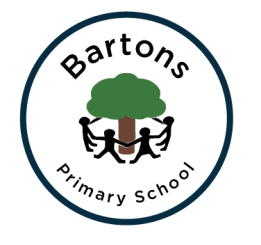 WEST SUSSEX COUNTY COUNCILBARTONS PRIMARY SCHOOL      Headteacher:  Mrs Kate PowellLethaby Road, Bognor Regis, West Sussex PO21 5EJ Tel no. (01243) 822056 Fax no. (01243) 841580email:  office@bartonsprimary.school